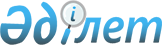 О признании утратившими силу постановлений Правительства Республики Казахстан от 31 декабря 2013 года № 1555 "Об утверждении Правил уплаты обязательных членских взносов в Национальную палату предпринимателей Республики Казахстан" и от 3 июня 2021 года № 372 "Об утверждении Правил создания, ведения и использования реестра бизнес-партнеров"Постановление Правительства Республики Казахстан от 17 августа 2023 года № 697.
      Правительство Республики Казахстан ПОСТАНОВЛЯЕТ: 
      1. Признать утратившими силу:
      1) постановление Правительства Республики Казахстан от 31 декабря 2013 года № 1555 "Об утверждении Правил уплаты обязательных членских взносов в Национальную палату предпринимателей Республики Казахстан";
      2) постановление Правительства Республики Казахстан от 3 июня 2021 года № 372 "Об утверждении Правил создания, ведения и использования реестра бизнес-партнеров".
      2. Настоящее постановление вводится в действие по истечении десяти календарных дней после дня его первого официального опубликования.
					© 2012. РГП на ПХВ «Институт законодательства и правовой информации Республики Казахстан» Министерства юстиции Республики Казахстан
				
      Премьер-Министр Республики Казахстан 

А. Смаилов
